S1 Fig. Flow diagram for the review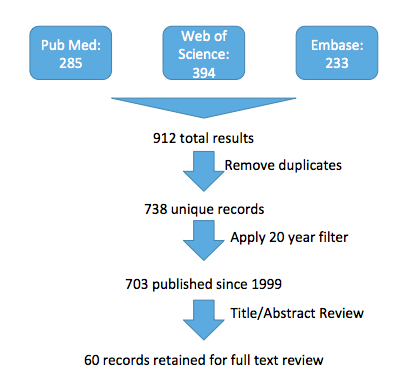 